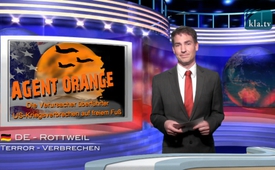 «Агент Оранж» – виновники явных военных преступлений США на свободе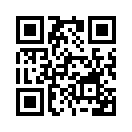 Яснее и быть не могло: в одной из своих заметок от 24-го мая 2016 года канал швейцарского радио и телевидения (SRF) рассказал о последствиях применения во Вьетнамской войне химиката для уничтожения растительности «Агент Оранж».Яснее и быть не могло: в одной из своих заметок от 24-го мая 2016 года канал швейцарского радио и телевидения (SRF) рассказал о последствиях применения во Вьетнамской войне химиката для уничтожения растительности «Агент Оранж». После разделения в 1954 году Вьетнамская война вылилась в гражданскую войну. США поддерживали антикоммунистическое правительство Южного Вьетнама и в 1965 году под предлогом так называемой «Тонкинской лжи» вмешались в гражданскую войну. Подробности вы найдёте в передаче от 4 июня 2015 года (www.kla.tv/6030).
А теперь факты об «Агенте Оранж», приведённые SRF: 
– В период с 1962 по1971 год американские воздушные силы распылили 72 миллиона литров химического препарата «Агент Оранж». Целью было опадение листьев в лесах для того, чтобы оставить коммунистический Вьетнам без укрытия, а также уничтожить рисовые поля и этим лишить их основных продуктов питания.
– Содержащийся в «Агенте Оранж» диоксин был причислен к категории «супер-ядов», так как диоксин разрушает генетическое наследие и ведёт к врождённым дефектам, в виде недостающих конечностей или расщепления нёба.
– Со времён войны заболело 3 миллиона человек, 150.000 детей родились инвалидами. По данным организации по охране природы «Green Cross» до сих пор ежегодно рождается 3.500 детей-инвалидов.
– Болезни, вызванные диоксином чрезвычайно тяжёлые. «Некоторые дети рождаются с двумя головами», – говорит представитель вьетнамской Ассоциации жертв «Агента Оранж» Нгуен Тронг Нхан.
– К более чем трём миллионам пострадавших во Вьетнаме можно прибавить ещё около 200.000 американских военнослужащих. Они зарегистрированы в ведомстве ветеранов как жертвы «Агента Оранж» и получили до 1994 года 197 миллионов долларов в качестве денежной компенсации.
– Однако, в отличие от собственных солдат, ведомства США не хотят признавать никакой взаимосвязи между детьми-инвалидами и «Агентом Оранж». Иск против американских производителей, предъявленный в 2005 году вьетнамскими жертвами, был отклонён. Американский судья обосновал это тем, что применение «Агента Оранж» – это не химическое ведение войны и не является нарушением международного права. Уродство детей представляют как сопутствующий ущерб, то есть побочный ущерб – и это до сегодняшнего дня!
– Только в последние два года началась выплата жертвам, на данный момент это 100 миллионов долларов. Однако, это не является признанием вины, как подчёркивают официальные лица из Вашингтона.
– Так же бесспорно то, что применение химического оружия нанесло непоправимый вред не только людям, но и экосистеме Вьетнама. Больше 5 миллионов гектаров леса и полмиллиона гектаров полевых угодий были уничтожены. Пройдут столетия, пока природа сможет оправиться от яда.

Это были факты об «Агенте Оранж», показаные SRF. SRF сделало вывод, что для США в борьбе против коммунизма во времена холодной войны все средства были хороши. И на этом для SRF тема была завершена. «Агент Оранж», прежде всего, рассматривается как «тёмная страница вьетнамской войны» из прошлого, а не как преступление США. И поскольку его не осудили, подобные преступления повторяются до настоящего времени. Подробнее об этом в нашем документальном фильме «Современные войны (США) разоблачены – Нет войне!» (www.kla.tv/8134).
Он раскрывает разрушительные последствия девяти войн под эгидой США, начиная с 1965 года и до сегодняшнего дня, – что для закулисных кукловодов американской политики и по сегодняшний день все средства хороши.
Но как это может быть, что SRF и другие западные СМИ всё ещё становятся на сторону американской политики: проявляется к ней терпимость, акцептируется построение мира под предводительством США, например то, что НАТО находится под руководством США? Как это может быть, что больше всего верят и следуют именно тем военным стратегам, которые нисколько не заинтересованы осудить прошлые военные преступления, сделать выводы и в меру сил исправить положение?
Например, до сегодняшнего дня не рассмотрен тот вариант, что террористические акты 11 сентября 2001 года в Нью-Йорке были подготовлнены американским правительством, или, по крайней мере, что они были в этом задействованы. И это, несмотря на то, что миллионы американцев больше не удовлетворяет официальная версия нападения на Всемирный торговый центр, и что со времён вьетнамской войны всем известно, что для американских разжигателей войны все средства хороши.
Теракты 11 сентября 2011 года были расценены правительством США как вооружённое нападение в рамках Устава ООН (статья 39 и 51), вследствие чего 12 сентября была провозглашена коллективная самооборона стран НАТО. 20 сентября президент Америки Джордж Буш объявил «войну против террора» и спустя несколько недель после событий 11 сентября, 7 октября, началась военная интервенция под руководством США против правительства Талибана в Афганистане. С тех пор войска НАТО базируются в Афганистане, и США рассширили своё военное присутствие в регионе.
Поэтому как сегодня, так и в будущем необходимо ставить под вопрос политику США и, прежде всего, возвысить голос против военных намерений под их руководством.от dd.Источники:www.srf.ch/news/international/agent-orange-dunkles-kapitel-des-vietnam-kriegs-geht-weiter
https://de.wikipedia.org/wiki/Agent_Orange#Juristische_Aufarbeitung
https://de.wikipedia.org/wiki/Krieg_in_Afghanistan_seit_2001#KriegsverlaufМожет быть вас тоже интересует:#Kommunizm - Коммунизм - www.kla.tv/Kommunizm

#Terrakty - Теракты и войны - www.kla.tv/TerraktKla.TV – Другие новости ... свободные – независимые – без цензуры ...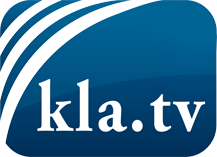 О чем СМИ не должны молчать ...Мало слышанное от народа, для народа...регулярные новости на www.kla.tv/ruОставайтесь с нами!Бесплатную рассылку новостей по электронной почте
Вы можете получить по ссылке www.kla.tv/abo-ruИнструкция по безопасности:Несогласные голоса, к сожалению, все снова подвергаются цензуре и подавлению. До тех пор, пока мы не будем сообщать в соответствии с интересами и идеологией системной прессы, мы всегда должны ожидать, что будут искать предлоги, чтобы заблокировать или навредить Kla.TV.Поэтому объединитесь сегодня в сеть независимо от интернета!
Нажмите здесь: www.kla.tv/vernetzung&lang=ruЛицензия:    Creative Commons License с указанием названия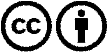 Распространение и переработка желательно с указанием названия! При этом материал не может быть представлен вне контекста. Учреждения, финансируемые за счет государственных средств, не могут пользоваться ими без консультации. Нарушения могут преследоваться по закону.